Warszawa, dnia 08.06.2022 r.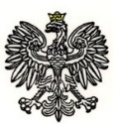 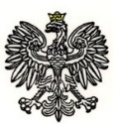 Dotyczy: Postępowanie prowadzone w trybie podstawowym w celu zawarcia umowy ramowej pn.: Dostawy kabur z podwójnym zabezpieczeniem do pistoletów P99, Glock 17, Glock 19, CZ 85, REX Zero 1 CP, nr ref.: : WZP-1450/22/87/Z.Wydział Zamówień Publicznych KSP, działając w imieniu Zamawiającego, na podstawie art. 284 ust. 1 i 2 ustawy z dnia 11 września 2019 r. Prawo zamówień publicznych  (t.j. Dz. U. z 2021, poz. 1129), zwanej dalej Ustawą, informuje o treści wniosku o wyjaśnienie treści Specyfikacji Warunków Zamówienia (SWZ) złożonego przez wykonawcę i udzielonej przez Zamawiającego odpowiedzi.Pytanie nr 1 (dot. Zadania nr 9):„Czy Zamawiający zaakceptuje czarny kolor obrotowego kapturka oraz panelu mocującego kaburę do pasa?”Odpowiedź na pytanie nr 1:Zamawiający informuje, że dopuszcza asortyment wyłącznie w jednolitym białym kolorze ze względu na przeznaczenie asortymentu dla policjantów pełniących służbę w komórkach ruchu drogowego./-/
NACZELNIK
Wydziału Zamówień Publicznych
Komendy Stołecznej PolicjiMarta GAWRACZ